ПРОГРАМАXІVМіжнародної 
науково-практичної конференції«Управління соціально-економічним розвитком 
регіонів та держави»17 квітня 2020 рокум. ЗапоріжжяУДК : 332:352:005.412(477)(063) У  677Програма XІV Міжнародної науково-практичної конференції «Управління соціально-економічним розвитком регіонів та держави» / [за ред. А.В. Череп]. Запоріжжя : Видавництво ЗНУ, 2020. 26 с.У Програмі надруковано регламент роботи та перелік учасників із зазначенням тем доповідей XІV Міжнародної науково-практичної конференції «Управління соціально-економічним розвитком регіонів та держави», яка проходить 17 квітня 2020 року в Запорізькому національному університеті.УДК : 332:352:005.412(477)(063)ОРГАНІЗАЦІЙНИЙ КОМІТЕТ КОНФЕРЕНЦІЇРЕГЛАМЕНТ ПРОВЕДЕННЯКОНФЕРЕНЦІЇ17 квітня 2020 рокуЧетверП’ятницяз 10 00 до 12 00 – пленарне засідання та робота секційВ ОНЛАЙН РЕЖИМІ ЧЕРЕЗ СИСТЕМУ ZOOMСЕКЦІЇ КОНФЕРЕНЦІЇСекція 1. Теоретико-методологічні засади інноваційно-інвестиційного розвитку економікиСекція 2. Основні напрямки та сучасні тенденції соціально-економічного розвитку світового господарстваСекція 3. Сучасні проблеми обліку, аналізу і аудиту економічної діяльності в УкраїніСекція 4. Актуальні проблеми фінансування соціально-економічної діяльності в ХХІ століттіСекція 5. Моделювання інноваційних процесів в економічних системахСекція 6. Економіка праці та маркетинг суб’єктів господарюванняСекція 7. Управління економічним розвитком регіонів та держави як складова фінансово-економічної безпеки УкраїниПЛЕНАРНЕ ЗАСІДАННЯПривітальне слово Народного депутату Верховної ради України, Ректора Запорізького національного університету, д.і.н., професора Фролова М.О.Привітальне слово проректора з наукової роботи Запорізького національного університету, .і.н., професора Васильчука Г. М.Привітальне слово декана економічного факультету Запорізького національного університету, д.е.н., професора Череп А.В.ПЛЕНАРНІ ДОПОВІДІТабачніков Станіслав Ісакович - Президент Національної Академії наук вищої освіти України;НАЦІОНАЛЬНА АКАДЕМІЯ НАУК ВИЩОЇ ОСВІТИ УКРАЇНИ- ЛОКОМОТИВ У БОРОТЬБІ З ПОШИРЕННЯМ КОРОНОВІРУСНОЇ ХВОРОБИ ТА АДАПТАЦІЇ НАСЕЛЕННЯ УКРАЇНИ ДО УМОВ ПАНДЕМІЇ «СOVID- 19»Белопольський Микола Григорович – віце президент академії економічних наук України;РЕФОРМУВАННЯ ВИЩОЇ ОСВІТИ УКРАЇНИ, ЯК НЕОБХІДНА УМОВА РОЗВИТКУ СУСПІЛЬСТВАЛюбім Людмила Сергіївна – голова постійної комісії Запорізької обласної ради з питань економічного розвитку, інвестицій, регуляторної політики та підприємництва;СТРАТЕГІЯ РОЗВИТКУ ЗАПОРІЗЬКОГО РЕГІОНУТадеуш Троціковські, д.н. з упр., експерт з європейських фондів Державного вищого професійного училища ім. Президента Станіслава Войцеховського в Каліші (ПольщаМОДЕРНІЗАЦІЯ ДІЯЛЬНОСТІ ПІДПРИЄМСТВ НА ЗАСАДАХ ІННОВАЦІЙНОГО РОЗВИТКУБондарчук М.К., д.е.н., проф. Алєксєєв І.В., д.е.н., проф. Джурик Х.Б., аспірантка БЮДЖЕТНЕ ПЛАНУВАННЯ СОЦІАЛЬНО-ЕКОНОМІЧНОГО РОЗВИТКУ ОТГ. НУ "ЛЬВІВСЬКА ПОЛІТЕХНІКА"Біктеубаева А.С., к.эн.,доцент, Баришева С.К., к.эн.,доцент, Шалабаєв Олжас Університет Туран, Республіка КазахстанМЕТОДИКА ВНУТРІШНЬОГО АУДИТУ НА ПІДПРИЄМСТВАХ РОЗДРІБНОЇ ТОРГІВЛІФайзулліна С.А., к.е.н., доцент каф. Обліку та аудиту Університету Туран (Казахстан)ГЛОБАЛІЗАЦІЙНІ ВИКЛИКИ СЬОГОДЕННЯКам’янченко Сергій Андрійович – заступник голови Пенсійного фонду України у Запорізькій області;РОЗШИРЕННЯ МЕРЕЖІ НАДАННЯ ПЕНСІЙНИХ ПОСЛУГ В УКРАЇНІДанильчук Ганна Борисівна – к.е.н., доцент, Черкаський національний університет імені Богдана Хмельницького, м. Черкаси;МОДЕЛЮВАННЯ ФОНДОВОГО РИНКУ УКРАЇНИ МЕТОДОМ ЕНТРОПІЇ ПЕРЕСТАНОВОКДубініна Світлана Миколаївна – головний економісти ПрАТ «Абразивний комбінат» м. Запоріжжя;НАСЛІДКИ COVID-19 У РОЗВИТКУ ПІДПРИЄМСТВ ЗАПОРІЗЬКОГО РЕГІОНУТаратута Лілія Вікторівна – директор ТОВ «АУДИТОРСЬКА ФІРМА «ЗЛАГОДА»;УДОСКОНАЛЕННЯ ОБЛІКУ І АУДИТУ ВИРОБНИЧИХ ЗАПАСІВ НА ПІДПРИЄМСТВАХГаліна Олена Олексіївна – начальник управління пенсійного фонду Дніпровського р-ну;АКТУАЛЬНІ ПРОБЛЕМИ ДІЯЛЬНОСТІ ПЕНСІЙНОГО ФОНДУОстапенко Віктор Іванович – директор Запорізького філіалу ПриватБанк;АНАЛІЗ СУЧАСНОГО СТАНУ РИНКУ БАНКІВСЬКИХ ПОСЛУГ В УКРАЇНІ ТА НАПРЯМИ ЙОГО РОЗВИТКУГалкін Ярослав Володимирович – заступник начальника Запорізького регіонального управління Укрсиббанку;ОСОБЛИВОСТІ РОЗВИТКУ ТА СУЧАСНОГО СТАНУ БАНКІВСЬКОЇ СИСТЕМИ УКРАЇНИДятченко Тетяна Григорівна - регіональний менеджер Департаменту менеджменту персоналу АТ «УКРСИББАНК»БАНКІВСЬКА СИСТЕМА УКРАЇНИ: ПЕРСПЕКТИВИ ТА РЕАЛІЇГайдукова Наталя Володимирівна – начальник відділу інвестування ПАТ «Запоріжсталь»;СТРАТЕГІЯ ТА ПЕРСПЕКТИВИ РОЗВИТКУ ПІДПРИЄМСТВА ПАТ «ЗАПОРІЖСИТАЛЬ»Воронкова Валентина Григорівна – д. філос. н., професор, завідувач кафедри менеджменту організацій і управління проектами Запорізького державного інженерного інститут ЗНУ Андрюкайтене Регіна, доктор PhD соціальних наук (менеджмент), доцент (Литва)ЕКОНОМІЧНИЙ РОЗВИТОК КИТАЮ В КОНТЕКСТІ ГЛОБАЛЬНОГО  УПРАВЛІННЯЧереп Алла Василівна, д.е.н., професор,декан економічного факультету ЗНУ, Нурліхіна Гульміра Булатівна, д.е.н., професор, проректор університету Алмати (Казахстан)ІНВЕСТИЦІЇ В ЕКОНОМІКУ УКРАЇНИ ТА КАЗАХСТАНА ЯК ІНСТРУМЕНТ ЗАБЕЗПЕЧЕННЯ КОНКУРЕНТОСПРОМОЖНОСТІАзаренкова Г. М., д. е. н., професор, Плоткін В., Харківський навчально-науковий інститут ДВНЗ “Університет банківської справи” ,м. ХарківУПРАВЛІННЯ ПРИБУТКОВІСТЮ ПІДПРИЄМСТВАЗавербний Андрій Степанович, доцент кафедри зовнішньоекономічної та митної діяльності, д.е.н., доцент, Псуй Мар’яна Степанівна, асистент кафедри економіки підприємства та інвестицій, к.е.н., Завербний Сергій Андрійович, студент Національного університету «Львівська політехніка»ЗНАЧЕННЯ СИСТЕМИ УПРАВЛІННЯ РЕПУТАЦІЙНИМИ РИЗИКАМИ ЗА СУЧАСНИХ УМОВ СОЦІАЛЬНО-ЕКОНОМІЧНОГО РОЗВИТКУ СВІТОВОГО ГОСПОДАРСТВАКаткова н.в., к.е.н., доцент, Циганова О.С., к.е.н. Національний університет кораблебудування імені адмірала Макарова, м. МиколаївОЦІНКА ФАКТОРІВ ВПЛИВУ НА ПОБУДОВУ СИСТЕМ КОНТРОЛІНГУ ПІДПРИЄМСТВ МАШИНОБУДУВАННЯДашко Ірина Миколаївна, к.е.н., доцент кафедри обліку та менеджменту, Криворізький факультет ЗНУ.ОСНОВИ СТРАТЕГІЇ ПІДВИЩЕННЯ КОНКУРЕНТОСПРОМОЖНОСТІ ПІДПРИЄМСТВРОБОТА ЗА СЕКЦІЯМИСекція 1Теоретико-методологічні засади 
інноваційно-інвестиційного розвитку економікиГолова: Бабміндра Дмитро Іванович, д.е.н., професорСекретар: Переверзєва Анна Василівна, к.е.н., доцентДоповіді1. Батракова Т.І., к.е.н., доцент, Геворгян Г.А.,РОЗВИТОК МАЛОГО ПІДПРИЄМНИЦТВА В УКРАЇНІ В СУЧАСНИХ РЕАЛІЯХ2. Бердичєвський А.В., аспірант Хмельницький нац ун-ту,ІННОВАЦІЙНІ ЗАСАДИ КОНКУРЕНТНИХ ПЕРЕВАГ ПІДПРИЄМСТВА3. Бугайчук О.В., аспірантка (Інженерний інститут ЗНУ) ФОРМУВАННЯ КОНЦЕПЦІЇ ІННОВАЦІЙНО-ІНФОРМАЦІЙНОГО ПОТЕНЦІАЛУ НА ПІДПРИЄМСТВІ4. Воронкова В.Г., ., д. філософ. наук, проф., Андрюкайтене Регіна, доктор PhD соціальних наук (менеджмент), доцент (Литва)ЕКОНОМІЧНИЙ РОЗВИТОК КИТАЮ В КОНТЕКСТІ ГЛОБАЛЬНОГО  УПРАВЛІННЯ5. Гончаренко О.В., д.е.н., проф., Теслюк Ю. В., аспірант кафедри економіки, Дніпровський  державний аграрно-економічний університет, ПРАКТИЧНІ АСПЕКТИ РЕАЛІЗАЦІЇ ІННОВАЦІЙ В АГРОПРОМИСЛОВОМУ ВИРОБНИЦТВІ6. Дерманська Л. В., к.е.н., доцент (м. Тернопіль)ОРІЄНТИРИ ІННОВАЦІЙНОГО РОЗВИТКУ МУНІЦИПАЛЬНИХ ФОРМУВАНЬ7. Калюжна Ю.В., к.е.н., ст. викл., Кругла С.Ю., ІННОВАЦІЙНИЙ РОЗВИТОК РЕГІОНІВ УКРАЇНИ8. Клименко С.Є., к.е.н., доцентІННОВАЦІЙНА АКТИВНІСТЬ ПРОМИСЛОВИХ ПІДПРИЄМСТВ УКРАЇНИ9. Климова К.С., аспірант кафедри економіки, Гончаренко О.В., д.е.н., проф., Дніпровський  державний аграрно-економічний університет,КОНЦЕПТУАЛЬНІ ЗАСАДИ ІНСТИТУЦІОНАЛЬНОГО ПРОЕКТУВАННЯ РОЗВИТКУ ІННОВАЦІЙ В АГРОПРОМИСЛОВОМУ ВИРОБНИЦТВІ10. Лепьохін О.В., к.е.н., доцент, Чеберко Л.В.,ДІЯЛЬНІСТЬ ГРОМАДСЬКИХ ОРГАНІЗАЦІЙ ЗАПОРІЗЬКОЇ ОБЛАСТІ11. Нікітенко В.О., к. філософ. н., доц. (Інженерний інститут ЗНУ) ІНФОРМАЦІЙНО-ІННОВАЦІЙНИЙ ПОТЕНЦІАЛ ОСОБИСТОСТІ ЯК ЧИННИК СТАЛОГО РОЗВИТКУОстапчук О.В., к.е.н.,  Хмельницький нац ун-ту, ІННОВАЦІЙНО-ІНВЕСТИЦІЙНІ ЗАСАДИ ЕКОНОМІЧНОГО РОЗВИТКУ ПІДПРИЄМСТВА13. Павлова Г.Є., д.е.н., проф., Халатур О. В., аспірант кафедри економіки, Дніпровський  державний  аграрно-економічний університет, УДОСКОНАЛЕННЯ МЕТОДИЧНОГО ІНСТРУМЕНТАРІЮ ОЦІНКИ ІННОВАЦІЙНО-ІНВЕСТИЦІЙНОГО РОЗВИТКУ АГРОПРОМИСЛОВОГО ВИРОБНИЦТВА14.Переверзєва А.В., д.е.н., доцент, Курдупа В.С.СТУДЕНТСЬКІ БІЗНЕС-ІНКУБАТОРИ ЯК ІННОВАЦІЙНА ФОРМА РОЗВИТКУ СОЦІАЛЬНОГО ПІДПРИЄМНИЦТВА В УКРАЇНІПоліщук І.І., д.е.н., доц., Вінницький торг-ек інститут КНТЕУ, РОЗВИТОК МАРКЕТИНГОВОГО ПОТЕНЦІАЛУ ПІДПРИЄМСТВА - СУЧАСНА ВИМОГА РИНКУ16. Сименавичене Ж.И., д.е.н., профессор,Университет Ромериса Литва, Череп А.В. д.э.н., профессор, Кузнецова А.CТРУКТУРА МЕХАНИЗМА ИНВЕСТИРОВАНИЯ В ВОСПРОИЗВОДСТВО ОСНОВНЫХ СРЕДСТВ НА ПРЕДПРИЯТИИ17. Сьомченко В.В., к.е.н., доцент, Діброва В.О.,ПРОБЛЕМИ ТА ПЕРСПЕКТИВИ РОЗВИТКУ СТАРТАПІВ В УКРАЇНІ18. Сьомченко В.В., к.е.н., доцент, Кармазіна В.С.СУЧАСНИЙ СТАН СІЛЬСЬКОГО ГОСПОДАРСТВА УКРАЇНИ19. Худолєй Л.В., к.е.н., ст. викладачПРОБЛЕМ ФОРМУВАННЯ ТА ПЕРСПЕКТИВИ РОЗВИТКУ ІННОВАЦІЙНОЇ ДІЯЛЬНОСТІ УКРАЇНИ20. Швець Ю.О., к.е.н., доцент, Грінченко Ю.С., ДОЦІЛЬНІСТЬ ВПРОВАДЖЕННЯ ІННОВАЦІЙНИХ ТЕХНОЛОГІЙ НА ПІДПРИЄМСТВАХ МАШИНОБУДУВАННЯ: ПРОБЛЕМИ, ПЕРСПЕКТИВИ21. Шмиголь Н. М., д.е.н., проф., Чілікіна Є.О. ДІДЖИТАЛІЗАЦІЯ ЕКОНОМІКИ: СВІТОВИЙ ДОСВІД ТА МОЖЛИВОСТІ РОЗВИТКУ В УКРАЇНІСекція 2Основні напрямки та сучасні тенденції 
соціально-економічного розвитку світового господарстваГолова: Вишняков Володимир Михайлович, к.е.н., професорСекретар: Худолєй Ліна Володимирівна, к.е.н., викладачДоповідіБатракова Т.І., к.е.н., доцент, Кузнецова А.В.,МІЖНАРОДНИЙ ОФШОРНИЙ БІЗНЕС: ПРИНЦИПИВЕДЕННЯ ТА СВІТОВИЙ ДОСВІД ДЛЯ УКРАЇНИВишняков В.М., професор, Кондратенко А.І., ОСОБЛИВОСТІ СХІДНОАФРИКАНСЬКОГО СПІВТОВАРИСТВА ЯК НАЙБІЛЬШ ІНТЕГРОВАНОГО ОБ’ЄДНАННЯ В АФРИКАНСЬКОМУ РЕГІОНІГельман В. М., к.е.н., доцент, Кіртока Є. В., ЗОВНІШНЯ ТРУДОВА МІГРАЦІЯ В УКРАЇНІ В УМОВАХ ГЛОБАЛІЗАЦІЇДенисов К.В, к.е.н., ст. викладач, Шевченко М.С., КУМУЛЯТИВНИЙ ЕФЕКТ СИНЬОЇ ЕКОНОМІКИДугієнко Н.О., к.е.н., доцент, Котко Г.С., РИНКОВА ВАРТІСТЬ СІЛЬСЬКОГОСПОДАРСЬКИХ ЗЕМЕЛЬ У КРАЇНАХ ЄС ЯК ОРІЄНТИР ДЛЯ УКРАЇНИ Журавльова А. К., Вишняков В. М., к. е. н., професор,СВІТОВА ФІНАНСОВА СИСТЕМА В СУЧАСНИХ УМОВАХКолобердянко І.І., к.е.н. доцент, Шпак Н. С.РОЛЬ І ЗНАЧЕННЯ ГЛОБАЛЬНИХ ФІНАНСОВИХ ІНСТИТУТІВ У РЕГУЛЮВАННІ РОЗВИТКУ ЕКОНОМІКИ УКРАЇНИ В УМОВАХ СТАЛОГО РОЗВИТКУКорінний С.О., к.е.н., ст. викладач, Шевченко М.С., ГЕНДЕРНА РІВНІСТЬ ЯК ФАКТОР СТАБІЛЬНОГО РОЗВИТКУ СВІТОВОЇ ЕКОНОМІКИРубан А.А., Вишняков В.М., к.е.н., професорЗОВНІШНЯ ТРУДОВА МІГРАЦІЯ НАСЕЛЕННЯ УКРАЇНИ: СУЧАСНІ ПРИЧИНИ ТА МІГРАЦІЙНІ НАСТРОЇ УКРАЇНЦІВЦиганок К.О., Вишняков В.М., к.е.н., професор,ОСОБЛИВОСТІ РОЗВИТКУ ТУРИСТИЧНОГО БІЗНЕСУ УКРАЇНИ ТА КРАЇН СКАНДИНАВСЬКОГО ПІВОСТРОВАШвець А.А., Куляндра О.Є., студенти, Національний університет кораблебудування імені адмірала Макарова, м. МиколаївДЕРЖАВНЕ РЕГУЛЮВАННЯ ЕКОНОМІКИ: СУТНІСТЬ, ФОРМИ, МЕЖІЩебликіна І.О., к.е.н., доцент, Сиромля К.А.,РОЛЬ І МІСЦЕ ТРАНСНАЦІОНАЛЬНИХ КОРПОРАЦІЙ В СУЧАСНІЙ СВІТОВІЙ ЕКОНОМІЦІСекція 3Сучасні проблеми обліку, аналізу і аудиту економічної діяльності в УкраїніГолова: Рибалко Олена Михалівна, к.е.н., професорСекретар: Варламова Ірина Сергіївна, к.е.н., доцентДоповідіВельможко О.,ОСОБЛИВОСТІ СКЛАДАННЯ ЗВІТНОСТІ В БЮДЖЕТНИХ УСТАНОВАХГончарова В.Г., к.н. з держ. упр., доцент, Сидір О.В.,СУЧАСНІ ПРОБЛЕМИ ДЕРЖАВНОГО АУДИТУ В УКРАЇНІЄрко А.Г., Рибалко О.М., к.е.н., професор, доцент, ІНФОРМАЦІЙНЕ ЗАБЕЗПЕЧЕННЯ АНАЛІТИЧНОЇ ДІЯЛЬНОСТІ В УПРАВЛІННІ ПІДПРИЄМСТВОМЛавренченко П.С., Рибалко О.М., к.е.н., професор,ТЕОРЕТИЧНЕ ЗАБЕЗПЕЧЕННЯ АНАЛІЗУ ГРОШОВИХ ПОТОКІВ ПІДПРИЄМСТВАЛитовченко М.В., Рибалко О.М., к.е.н., професор,ТЕОРЕТИЧНІ ЗАСАДИ АНАЛІЗУ ФІНАНСОВИХ РЕЗУЛЬТАТІВПроскуріна Н.М., д.е.н., професор, Колотило П.С., МЕТОДИКА ОЦІНКИ АУДИТОРСЬКОГО РИЗИКУ І СУТТЄВОСТІ ПРИ ПРОВЕДЕННІ АУДИТОРСЬКОЇ ПЕРЕВІРКИ Пушкарь І.В., к.н.держ.упр., доцент, Мельник А.,ОРГАНІЗАЦІЙНІ АСПЕКТИ БУХГАЛТЕРСЬКОГО ОБЛІКУ НЕМАТЕРІАЛЬНИХ АКТИВІВ НА ПІДПРИЄМСТВІРадєва О.Г., к.е.н., доцент, Калюжина С.П.,НАПРЯМКИ АДАПТАЦІЇ ВІТЧИЗНЯНОГО БУХГАЛТЕРСЬКОГО ОБЛІКУ ТА ФІНАНСОВОЇ ЗВІТНОСТІ ДО МІЖНАРОДНИХ СТАНДАРТІВ Рибалко О.М., к.е.н., проф., Калінчук В.В.,ВИМОГИ АУДИТОРСЬКИХ КОМПАНІЙ ДО ЕФЕКТИВНОСТІ ВНУТРІШНЬОГО КОНТРОЛЮ ПІДПРИЄМТВАРадєва О.Г., к.е.н., доцент, Зубачова В.І.ПРОБЛЕМИ ТА ШЛЯХИ УДОСКОНАЛЕННЯ ФІНАНСОВОЇ ЗВІТНОСТІРибалко О.М., к.е.н., професор, Точиліна В.В., ВІТЧИЗНЯНИЙ ТА ЗАРУБІЖНИЙ ДОСВІД ОБЛІКУ ОСНОВНИХ ЗАСОБІВРосліченко Р.В., Гончарова В.Г., д.н.держ.упр., доцент, Економічний зміст процесу реалізації готової продукціїРадєва О.Г., к.е.н., доцент, Рубан А.А., ПРОБЛЕМИ ОБЛІКУ ДЕБІТОРСЬКОЇ ЗАБОРГОВАННОСТІ ТА ШЛЯХИ ЇХ ВИРІШЕННЯСьомченко В.В., к.е.н., доцент, Чеберко Л.В.,ОЦІНКА ЕКОНОМІЧНОГО ЗРОСТАННЯ СУБ’ЄКТІВ ГОСПОДАРЮВАННЯУрусова З.П., к.е.н., доцент, Сидір О.В.,ПРОБЛЕМИ УПРАВЛІНСЬКОГО ОБЛІКУ В ПЕРІОД ЦИФРОВІЗАЦІЇ ЕКОНОМІКИУманська Ю.М., к.е.н., доцент, Патенко І.В.ОСОБЛИВОСТІ ВНУТРІШЬОГО КОНТРОЛЮ ВИРОБНИЧИХ ЗАПАСІВ НА ПІДПРИЄМСТВАХУрусова З. П., к.е.н., доцент, Конєва А.В.,СУЧАСНІ ПРОБЛЕМИ ОБЛІКУ І АУДИТУ НЕМАТЕРІАЛЬНИХ АКТИВІВ НА ПІДПРИЄМСТВАХ Чеберко Л.В., Рибалко О.М., к.е.н., професор, ОСОБЛИВОСТІ ОРГАНІЗАЦІЇ ОБЛІКУ ФІНАНСОВИХ РЕЗУЛЬТАТІВЧереп О.Г. д.е.н., професор, Родзіна Є.К. викладач ЗГЕТ ЗНУ, Кузнєцова А.СУЧАСНИЙ СТАН ВИКОРИСТАННЯ ОСНОВНИХ ЗАСОБІВ ВІТЧИЗНЯНИМИ ПІДПРИЄМСТВАМИШмиголь Н. М., проф., д.е.н., Філіппов М.РОЛЬ АНАЛІЗУ ТА АУДИТУ ДЛЯ МЕНЕДЖМЕНУ ОРГАНІЗАЦІЇСекція 4Актуальні проблеми фінансування 
соціально-економічної діяльності в ХХІ століттіГолова: Бугай Володимир Зіновійович, к.е.н., с.н.с.Секретар: Герасимова Віталія Олександрівна, к.е.н.ДоповідіАндрюкайтене Р.М. доктор PhD социальных наук (менеджмент), доцент, (г. Мариямполе, Литва), Череп А.В., д.э.н., професор, Кузнецова А.ПОТЕНЦИАЛЬНЫЕ ВОЗМОЖНСТИ ФИНАНСОВОГО ОБЕСПЕЧЕНИЯ АГРАРНЫХ ПРЕДПРИЯТИЙАндросова О.Ф. д.е.н., доцент каферри фінансів і кредиту Запорізької політехнікиУПРАВЛІННЯ КОРПОРАТИВНОЮ ТА СОЦІАЛЬНОЮ ВІДПОВІДАЛЬНІСТЮ ПІДПРИЄМСТВБатракова Т І., к.е.н., доцент, Глушенко Ю. М.,ОСНОВНІ ПРОБЛЕМИ ГРОШОВО-КРЕДИТНОЇ ПОЛІТИКИ НБУ В СУЧАСНИХ УМОВАХБимуратова А.А., PhD докторант III курса, Каспийский общественный университет, Алматы, Казахстан, Череп А.В., д.э.н., профессор, СОЦИОЛЬНО-ЭКОНОМИЧЕСКИЕ ПОДХОДЫ К АНАЛИЗУ ОТВЕТСТВЕННОСТИ КОММЕРЧЕСКОГО БАНКА ПЕРЕД ОБЩЕСТВОМБоденчук Л. Б., к.е.н., ст. викл., Бондатій Д.В. (м.Ізмаїл)НАПРЯМИ І МЕТОДИ ДІАГНОСТИКИ ДІЯЛЬНОСТІ ПІДПРИЄМСТВ Бугай В.З., к.е.н., професор, Кузнецова А.В.,ВДОСКОНАЛЕННЯ ФІНАНСОВОГО ПЛАНУВАННЯ ЯК ПЕРЕДУМОВА ЕФЕКТИВНОЇ ДІЯЛЬНОСТІ ПІДПРИЄМСТВ У СУЧАСНИХ ЕКОНОМІЧНИХ УМОВАХБатракова Т. І., к.е.н., доцент Молявка А.Є.ДЖЕРЕЛА ФОРМУВАННЯ ТА МЕТОДИ ОПТИМІЗАЦІЇ ФІНАНСОВИХ РЕСУРСІВ КП «ЗАПОРІЖЕЛЕКТРОТРАНС»Бугай В.З., к.е.н., професор, Турубарова Я.О.ФІНАНСОВЕ ПЛАНУВАННЯ ЯК ІНСТРУМЕНТ ПІДВИЩЕННЯ ЕФЕКТИВНОСТІ ФІНАНСОВОЇ ДІЯЛЬНОСТІ ПІДПРИЄМСТВАБуркальова О.А., Бугай В.З., к.е.н., доцентРОЛЬ БІЗНЕС-ПЛАНУВАННЯ В УПРАВЛІННІ ПІДПРИЄМСТВОМГерасимова В.О., к.е.н., ст. викладач Доніна К.,КОНЦЕПЦІЇ «SMART CITY»: ДОСВІД МІСТА ЛЬВІВГончар О.І., д.е.н., проф., Хмельницький нац ун-ту, СИНЕРГІЙНИЙ ПІДХІД В УПРАВЛІННІ ПОТЕНЦІАЛОМ ПІДПРИЄМСТВАГончаренко О.В., д.е.н., проф., Зима Ю. О., аспірант кафедри економіки, Дніпровський  державний аграрно-економічний університет, ПРАКТИЧНІ АСПЕКТИ РОЗВИТКУ АУТСОРСИНГУ В НАЦІОНАЛЬНІЙ ЕКОНОМІЦІГорбунова А.В., к.е.н., доцент, Конєва А.В.,ВАЛЮТНИЙ РИНОК УКРАЇНИ: ПРОБЛЕМИ ФУНКЦІОНУВАННЯ ТА МЕТОДИ РЕГУЛЮВАННЯГулимбетова Р.У., PhD докторант III курса, Каспийский общественный университет, Алматы, Казахстан, Череп А.В., д.э.н., профессор, ОСОБЕННОСТИ РЫНКА БАНКОВСКИХ УСЛУГ В СОВРЕМЕННЫХ УСЛОВИЯХКисільова І. Ю., к. ф.- м. н., доцент, Журавльова А. К., ПЕРСПЕКТИВИ РОЗВИТКУ СТРАХОВИХ ПОСЛУГ В УКРАЇНІКушнір С.О., к.е.н., доцент, Курдупа В.ПЕРСПЕКТИВИ РОЗВИТКУ СИСТЕМИ МАСОВИХ ЕЛЕКТРОННИХ ПЛАТЕЖІВКущик. А.П., к.е.н., професор, Сиромля К.,ОСОБЛИВОСТІ ФІНАНСОВОГО ПЛАНУВАННЯ В БЮДЖЕТНИХ УСТАНОВАХЛиненко А. В., к. е. н, доц., Миронович В. С.,РЕГУЛЮВАННЯ БАНКІВСЬКОЇ ЛІКВІДНОСТІ В УМОВАХ ЕПІДЕМІЇ КОРОНАВІРУСУМурашко І. С., к.е.н., викладач, Петроченко Д. (М. Ізмаїл)ВНУТРІШНЄ ТА ЗОВНІШНЄ СЕРЕДОВИЩЕ ПІДПРИЄМСТВА ЯК ОБ'ЄКТ УПРАВЛІННЯПавленко Н.І., Горбунова А.В., к.е.н, доцент, антисипативне антикризове управління як інструмент ПОКРАЩЕННЯ ФІНАНСОВИХ РЕЗУЛЬТАТІВ ДІЯЛЬНОСТІ підприємства Погореленко Н.П., д.е.н., доцент, Данілець Д. Харківський навчально-науковий інститут ДВНЗ «УБС», м. ХарківФАКТОРИНГОВІ ОПЕРАЦІЇ: ПЕРЕВАГИ ТА НЕДОЛІКИРєзанов Е.О., Лепьохін О.В., к.е.н., доцент, РОЗРОБКА СТРАТЕГІЇ КОРПОРАТИВНОЇ СОЦІАЛЬНОЇ ВІДПОВІДАЛЬНОСТІСейсебаєва Н.Г., к.е.н., доцент, Курдупа В.ПРОБЛЕМИ РОЗВИТКУ МАЛОГО ПВДПРИЄМСТВА В УКРАЇНІСлободян Т. В., аспірант, Хмельницький нац ун-ту,УПРАВЛІННЯ ПОТЕНЦІАЛОМ ПІДПРИЄМСТВА ЗА ПРИНЦИПАМИ  КОМПЛАЄНС-ПІДХОДУУрусова З.П., к.е.н., доцентОЦІНКА ЕФЕКТИВНОСТІ ЗАХОДІВ У РАМКАХ РЕАЛІЗАЦІЇ СТРАТЕГІЇ КОРПОРАТИВНОЇ СОЦІАЛЬНОЇ ВІДПОВІДАЛЬНОСТІ підприємствФірсова І. С., Горбунова А. В., к.е.н., доцент, АНАЛІЗ НОВОЇ НОРМАТИВНО-ПРАВОВОЇ БАЗИ ПРОВАДЖЕННЯ БАНКРУТСТВА: ЕКОНОМІЧНИЙ АСПЕКТФурсін О.О. к.н. держ.упр., доцент (Інженерний інститут ЗНУ)ФОРМУВАННЯ ОРГАНІЗАЦІЇ ЯК ЄДИНОГО ЦІЛОГО В КОНТЕКСТІ ІГФОРМАЦІЙНО-КОМУНІКАТИВНОГО МЕНДЖМЕНТУХачатрян В.В., к.е.н., доц., Вінницький торг-ек інститут КНТЕУ, ПРИНЦИПИ  ПІДВИЩЕННЯ ДІЛОВОЇ АКТИВНОСТІ ПІДПРИЄМНИЦЬКОГО ПОТЕНЦІАЛУХмельковська А.В.,  Сейсебаєва Н. Г., к.е.н., доцентДЕРЖАВНЕ РЕГУЛЮВАННЯ ПІДПРИЄМНИЦТВА – ОБ'ЄКТИВНА ПОТРЕБА ЧАСУХмельковська Т.В.,  Сейсебаєва Н. Г., к.е.н., доцентПІДПРИЄМНИЦТВО ТА БІЗНЕСЧабанець О.О., Горбунова А.В., к.е.н, доцент, НЕОБХІДНІСТЬ ПОДАТКОВОГО ПЛАНУВАННЯ НА ВІТЧИЗНЯНИХ підприємстваХЧереп О.Г. д.е.н., професор, Смирнова Л.І. викладач ЗГЕТ ЗНУ, Сіра Д.НАПРЯМКИ УДОСКОНАЛЕННЯ ПРОЦЕСУ БЮДЖЕТУВАННЯ НА ПРОМИСЛОВИХ ПІДПРИЄМСТВАХЧереп А.В., д.е.н., профессор, Канабекова М.А., к.е.н., доцент (Казахстан), Серая Д.ПРИНЦИПЫ И УРОВНИ ОСУЩЕСТВЛЕНИЯ БЮДЖЕТИРОВАНИЯ НА ПРЕДПРИЯТИИЯкименко С., Бугай. В.З., к.е.н., с.н.с. ПРОБЛЕМНІ АСПЕКТИ ДІЯЛЬНОСТІ ПРАТ «КАРЛСБЕРГ УКРАЇНА» ТА СТРАТЕГІЯ УПРАВЛІННЯ ЙОГО ФІНАНСОВОЮ ДІЯЛЬНІСТЮСекція 5Моделювання інноваційних процесів в економічних системахГолова: Максишко Наталія Костянтинівна, д.е.н., професорСекретар: Іванов Сергій Миколайович, к.е.н., доцентДоповідіАжажа М.А., к.н. держ. упр., доцент, Муц Луай Файсал – д.н. держ.упр., професор (Інженерного інституту ЗНУ)ЕВОЛЮЦІЯ СУСПІЛЬСТВА ВІД СТАРОЇ ЕКОНОМІЧНОЇ МОДЕЛІ ДО НОВОЇ ЯК ОБ’ЄКТ І МЕТА СТІЙКОГО РОЗВИТКУBekova R.Zh., Faizullina S.A. (Narhoz University Republic of Kazakhstan) PROGRAMMATIC WHOLE ACCELERATIONS OF DEVELOPMENT OF ECONOMY OF KAZAKHSTAN ARE ON PRINCIPLES OF THE USE OF DIGITAL TECHNOLOGIESБаштанник О.І., ст. викладач, Максишко Н.К., д.е.н., професор, Полова А.В.КОМПЛЕКСНИЙ ФРАКТАЛЬНИЙ АНАЛІЗ НАДХОДЖЕНЬ ДО БЮДЖЕТУ ОБ’ЄДНАНОЇ ТЕРИТОРІАЛЬНОЇ ГРОМАДИБитий А.В., к.е.н., Хмельницький нац ун-ту, РОЗВИТОК ІНФОРМАЦІЙНОГО ПОТЕНЦІАЛУ, ЯК СУЧАСНА ВИМОГА РИНКУДанильчук Г.Б., к.е.н., Черкаський національний університет імені Богдана Хмельницького, м. ЧеркасиМОДЕЛЮВАННЯ ФОНДОВОГО РИНКУ УКРАЇНИ МЕТОДОМ ЕНТРОПІЇ ПЕРЕСТАНОВОКЖуравель К.О, .В., аспірантка кафедри менеджменту організацій	 та управління проектами Інженерного інституту Запорізького національного університету – СТАНОВЛЕННЯ І РОЗВИТОК ІНФОРМАЦІЙНО-КОМП’ЮТЕРНОГО МЕНЕДЖМЕНТУ ЯК ЧИННИКА СТАЛОГО РОЗВИТКУІванов С.М., к.е.н., доцентАНАЛІЗ ОЦІНЮВАННЯ ПОКАЗНИКІВ РОБОТИ ПЕРСОНАЛУЛось В.О., к.е.н., доцент, Кириченко Я.В.,АНАЛІЗ ДИНАМІКИ ТА СТРУКТУРИ ПАЛИВНО-ЕНЕРГЕТИЧНОГО комплексу україниЛось В.О., к.е.н., доцент, Бородіна І.С.Цифрова трансформація роздрібної торгвлі в укріїніМаксишко Н.К., д.е.н., професор, Шевченко М.С.,БІРЖОВІ ІНВЕСТИЦІЙНІ ФОНДИ: ОСОБЛИВОСТІ ІНВЕСТУВАННЯМакаренко О.І., к.е.н., доцент, Болюта А.,Моделювання  впливу державного боргу на демографічний стан в УкраїніМіщенко А. О., Чеверда С. С., к.е.н., доцентМІЖНАРОДНА ТОРГІВЛЯ ІТ-ПОСЛУГАМИ: МОЖЛИВОСТІ УКРАЇНИ У СВІТОВОМУ ІНФОРМАЦІЙНОМУ ПРОСТОРІМакаренко О.І., к.е.н., доцент, Татосян Т.,Аналіз динаміки обсягів утворення відходів в УкраїніНовоселецький О.М., к. е. н., доцент, Артюх О.М. Національний університет «Острозька академія»,м. ОстрогЗАБЕЗПЕЧЕНІСТЬ ПІДПРИЄМСТВ РЕСУРСАМИ ЯК ФАКТОР ЙОГО ІННОВАЦІЙНОГО РОЗВИТКУОчеретін Д.В., к.е.н., Товстик Р.В.Аналіз динаміки зовнішньої торгівлі у промисловому секторі УкраїниПивоваров М. Г., д.е.н., проф., Дніпровській національний університет залізничного транспорту ім. В. Лазаряна, м. ДніпроПОЛІПШЕННЯ СИСТЕМИ УПРАВЛІННЯ МЕТАЛУРГІЙНИМ  ПІДПРИЄМСТВОМ ЗА РАХУНОК ЗАСОБІВ ІМІТАЦІЙНОГО МОДЕЛЮВАННЯХабер М.Є., Лось В.О., к.е.н., доцент,АНАЛІЗ динаміки ІНДЕКСу СПОЖИВЧИХ ЦІН В УКРАЇНІ Чеверда С.С., к.е.н., доцент, Степанова К.О.,БАНКОСТРАХУВАННЯ: ЯК СПОСІБ ДОСЯГНЕННЯ СТІЙКОСТІ ТА ПРИБУТКОВОСТІ ДЛЯ БАНКІВ ТА СТРАХОВИХ КОМПАНІЙСекція 6Економіка праці та маркетинг суб’єктів господарюванняГолова: Іванов Микола Миколайович, д.е.н., професорСекретар: Малтиз Вікторія Віталіївна, к.е.н., доцентДоповідіMaltyz V.V., PhD in economics, associate professorTHE MECHANISM OF MARKETING IN THE COMMERCIALIZATION OF INTELLECTUAL PROPERTYАлхімова Т., Малтиз В.В., к.е.н., доцентЦИФРОВИЙ МАРКЕТИНГ ЯК ЕФЕКТИВНИЙ ІНСТРУМЕНТ ЗАЛУЧЕННЯ І УТРИМАННЯ ПОТЕНЦІЙНИХ КЛІЄНТІВБезнос Я.С., Малтиз В.В., к.е.н., доцет, ОСОБИСТИЙ БРЕНД В ІНСТАГРАМІ ЯК ІНСТРУМЕНТ ЕФЕКТИВНОЇ РЕКЛАМИБоденчук С.В., викладач, Дічко Ю.О. (м.Ізмаїл)Прожитковий мінімум та мінімальна заробітна платаГараніна А.В., Малтиз В.В., к.е.н., доцент ОСОБЛИВОСТІ МАРКЕТИНГОВОЇ ТОВАРНОЇ ПОЛІТИКИ В СУЧАСНИХ ЕКОНОМІЧНИХ УМОВАХГаркуша К.Ю., к.е.н., доцент, Малтиз В.В.,СУЧАСНІ МАРКЕТИНГОВІ РІШЕННЯГвоздецька І.В., к.е.н., доц. Хмельницький нац ун-ту,МАРКЕТИНГОВІ ІНСТРУМЕНТИ В УПРАВЛІННІ ЗОВНІШНЬОЕКОНОМІЧНОЮ ДІЯЛЬНІСТЮ ПІДПРИЄМСТВГельман В.М., к.е.н., доцент, Іпатько М.І., ПРОБЛЕМАТИКА ПРАЦЕВЛАШТУВАННЯ ТА ЗБІЛЬШЕННЯ БЕЗРОБІТТЯ СЕРЕД МОЛОДІ В УКРАЇНІГорева Д.М., Малтиз В.В., к.е.н., доцент, МАРКЕТИНГ У СУЧАСНИХ ЕКОНОМІЧНИХ УМОВАХГельман В. М., к.е.н., доцент, Гуцман А. О.,ПОТЕНЦІЙНИЙ ВПЛИВ ЕКОНОМІЧНОЇ СИЛИ РОЗУМУ НА СЬОГОДНІШНЄ СУСПІЛЬСТВОГуцман А.О., Малтиз В.В., к.е.н., доцент, ВПЛИВ УПАКОВКИ НА ПОПИТ ПРОДУКЦІЇДіміянова О. С.,Малтиз В.В., к.е.н., доцент, DIGITAL-МАРКЕТИНГ ЯК ІНСТРУМЕНТ РОЗВИТКУ СУЧАСНИХ ПІДПРИЄМСТВЄременко Б., Малтиз В.В., к.е.н., доцент,РОЛЬ МАРКЕТИНГУ ДЛЯ ДІЯЛЬНОСТІ СУБ’ЄКТІВ ГОСПОДАРЮВАННЯ В СУЧАСНИХ УМОВАХЗгурська Т.В., Малтиз В.В., к.е.н.,доцент,СУЧАСНІ ПРОБЛЕМИ РОЗВИТКУ МАРКЕТИНГУ В УКРАЇНІІпатько М.І., Малтиз В.В., к.е.н., доцент,КОНЦЕПЦІЯ СУЧАСНОГО МАРКЕТИНГУ У ВІТЧИЗНЯНИХ УМОВАХКіртока Є. В., Малтиз В. В., к.е.н., доцент,ОСОБЛИВОСТІ СУЧАСНОГО МАРКЕТИНГУКолотило П.С., Малтиз В.В., к.е.н., доцентУПРАВЛІННЯ РИЗИКАМИ В МАРКЕТИНГУКорецька С., Малтиз В.В., к.е.н., доцент  ПЕРЕВАГИ І НЕДОЛІКИ НОВОГО ЗАКОНУ ПРО ПРАЦЮЛось О. В., Малтиз В.В., к.е.н., доцентПРОБЛЕМИ СУЧАСНОГО МЕНЕДЖМЕНТУМалтиз В.В., к.е.н., доцент, Лукіна Д.В.,ОСНОВНА СУТНІСТЬ ІНТЕРАКТИВНОГО МАРКЕТИНГУ У СУЧАСНОМУ БІЗНЕСІМалтиз В.В., к.е.н., доцент, Гнідкова А.В.,ІНТЕРНЕТ МАРКЕТИНГ: ПОНЯТТЯ І АКТУАЛЬНІСТЬМіщенко А. О., Малтиз В.В., к.е.н., доцентМАРКЕТИНГОВІ ДОСЛІДЖЕННЯ В МЕРЕЖІ ІНТЕРНЕТМячева К.Л., Малтиз В.В., к.е.н., доцент,ЦИФРОВИЙ МАРКЕТИНГ ЯК ЕФЕКТИВНИЙ ІНСТРУМЕНТ ЗАЛУЧЕННЯ КЛІЄНТІВМалтиз В.В., к.е.н., доцент, Заборська К.О.,ОСОБЛИВОСТІ МАРКЕТИНГОВОЇ ТОВАРНОЇ ПОЛІТИКИ В РИНКОВІЙ ЕКОНОМІЦІРоманова А.С., Малтиз В.В., к.е.н. доцент, МЕХАНІЗМ МАРКЕТИНГОВОЇ ДІЯЛЬНОСТІ НА СУЧАСНИХ ПІДПРИЄМСТВАХСєрова В., Малтиз В.В., к.е.н., доцент,РЕКЛАМА У МАРКЕТИНГОВІЙ ДІЯЛЬНОСТІ ПІДПРИЄМСТВСьомченко В.В., к.е.н., доцент, Безугла А.О.,АНАЛІЗ СУЧАСНОГО РИНКУ ПРАЦІ В УКРАЇНІЧереп О.Г., д.е.н., професор, Буряк А.М.,ВЕКТОРИ УПРАВЛІННЯ ТРУДОВИМИ РЕСУРСАМИШпак Н. С., Малтиз В.В., к.е.н. доцент, ПІДБІР ПЕРСОНАЛУ НА ПІДПРИЄМСТВІ: СИСТЕМНИЙ ТА ПРОЦЕСНИЙ ПІДХОДИЧереп А.В., д.е.н., професор, Головін О.В.,РОБОТИЗАЦІЯ ТА АВТОМАТИЗАЦІЯ ЯК ЧИННИКИ ЗМІННА РИНКУ ПРАЦІСекція 7Управління економічним розвитком регіонів та держави як складова фінансово-економічної безпеки УкраїниГолова: Лепьохін Олександр Васильович, к.е.н., доцентСекретар: Бехтер Лілія Анатоліївна, к.е.н., ст. викладачДоповідіГерасимова В.О., к.е.н., ст. викладач, Міразізян В.А.,СУТНІСТЬ ФІНАНСОВО-ЕКОНОМІЧНОЇ БЕЗПЕКИ ПІДПРИЄМСТВ В СУЧАСНИХ УМОВАХ ГОСПОДАРЮВАННЯЗавербний А. С., доцент, д.е.н, Псуй М.С., асистент, к.е.н., Завербний С.А., (Національного університету «Львівська політехніка»)ЗНАЧЕННЯ СИСТЕМИ УПРАВЛІННЯ РЕПУТАЦІЙНИМИ РИЗИКАМИ ЗА СУЧАСНИХ УМОВ СОЦІАЛЬНО-ЕКОНОМІЧНОГО РОЗВИТКУ СВІТОВОГО ГОСПОДАРСТВАКисільова І. Ю., к.е.н. доцент, Журавльова А. К., ПРОБЛЕМИ КІБЕРБЕЗПЕКИ КРИПТОВАЛЮТИКаткова н.в., к.е.н., доцент, Циганова О.С., к.е.н. (м. Миколаїв)ОЦІНКА ФАКТОРІВ ВПЛИВУ НА ПОБУДОВУ СИСТЕМ КОНТРОЛІНГУ ПІДПРИЄМСТВ МАШИНОБУДУВАННЯЛепьохін О.В., к.е.н., доцент, Оніпко А.Д.,КСВ ЯК ВЕКТОР СТРАТЕГІЧНОГО РОЗВИТКУ БІЗНЕСУЧереп О.Г. д.е.н., професор, Сичова Н.Г. викладач ЗГЕТ ЗНУ, Зублевська Я.ПІДТРИМКА ПІДПРИЄМСТВ З УРАХУВАННЯМ САНАЦІЙНИХ ЗАХОДІВ ТА РЕСТРУКТУРИЗАЦІЇШвець Ю.О., к.е.н., доцент, Денисенко А.А., ВИКОРИСТАННЯ СИСТЕМИ УПРАВЛІННЯ ФІНАНСОВИМИ РИЗИКАМИ НА ПІДПРИЄМСТВАХ МАШИНОБУДУВАННЯ: ПЕРЕВАГИ, НЕДОЛІКИ, ДОЦІЛЬНІСТЬ ВПРОВАДЖЕННЯ ПрограмаXІV Міжнародної науково-практичної конференції «Управління соціально-економічним розвитком регіонів та держави»Комп’ютерна верстка							Худолєй Л.В.Технічний редактор							Худолєй Л.В.Редактор									Череп А.В.Підп. до друку 13.04.2020. Формат 60х90/16. Папір офсетний.Друк ризографічний. Гарнітура Таймс. Умовн. друк. арк. 1Замовлення № 78 Тираж 50 прим.___________________________________Запорізький національний університет. Запоріжжя, МСП-41вул. Жуковського, 66Свідоцтво про внесення суб’єктів видавничої справидо Державного реєстру видавців, виготівниківі розповсюджувачів видавничої продукціїДК № 5229 від 11.10.2016Міністерство освіти і науки УкраїниЗапорізький національний університетЗапорізька обласна державна адміністраціяНаціональна Академія наук вищої освіти УкраїниАкадемія економічних наук УкраїниВсеукраїнська спілка вчених-економістівЛуганський національний університет ім. Т. ШевченкаНаціональний університет «Львівська політехніка»Хмельницький національний університетУниверситет Ромериса (Литва)Інститут розвитку міжнародної співпраці, ПольщаДержавне вище професійне училище  ім. Президента Станіслава Войцеховськогов Каліші (Польща)Маріямпольська колегія,м. Маріямполе, ЛитваКазахський національний педагогічний 
університет ім. Абая, КазахстанУніверситет Туран, КазахстанКазахський університет «Нархоз», КазахстанКазахський університет Алмати Фролов М. О.–д.і.н., професор, ректор Запорізького національного університету, голова оргкомітетуВасильчук Г. М.–д.і.н., професор, проректор з наукової роботи, заступник голови оргкомітетуЧереп А. В.–д.е.н., професор, декан економічного факультету, заступник голови оргкомітетуТабачников С.І.-Президент Національної академії наук вищої освіти України; д.м.н., професорАндрюкайтене Р.М.-доктор PhD соціальних наук (менеджмент), доцент зав. кафедри бізнесу та економіки, Маріямпольська колегія,м. Маріямполе, ЛитваБабміндра Д.І.–д.е.н., професор, завідувач кафедри міжнародної економіки, природних ресурсів і економічної теоріїБезнос Я.С.–голова наукового товариства студентів, аспірантів і молодих вчених економічного факультету ЗНУБелопольський М. Г.–д.е.н., професор, віце-президент Академії економічних наук УкраїниБиктеубаева А. С.зав. каф. Обліку та аудиту, доцент Університету Туран (Казахстан)Болдуєва О.В.д.е.н., професор, начальник науково-дослідної частини ЗНУВойнаренко М.П.–д.е.н., професор, перший проректор Хмельницького національного університетуВоронкова В.Г.Д. філос. н., професор, завідувач кафедри менеджменту організацій і управління проектами Запорізького державного інженерного інститут ЗНУГайдукова Н.В.–начальник відділу інвестування ПАТ «Запоріжсталь»Галіна О.О.–начальник управління пенсійного фонду Дніпровського р-нуГалкін Я.В.	–Заступник начальника Запорізького регіонального управління УкрсиббанкІванов М. М.–д.е.н., професор, завідувач кафедри управління персоналом і маркетингуІманбердієв Б. Д.–завідувач кафедри економіки і бізнесу, Казахський національний педагогічний університет ім. Абая, Республіка КазахстанКам’янченко С.А.заступник голови Пенсійного фонду України у Запорізькій області.Квілінський Олексій–Dr. hab., професор кафедри економіки та регіональної політики Інституту розвитку міжнародної співпраціКендюхов О. В.–д.е.н., професор кафедри управління персоналом і маркетингу, Президент Всеукраїнської спілки вчених-економістівЛюбім Л.С.–голова постійної комісії Запорізької обласної ради з питань економічного розвитку, інвестицій, регуляторної політики та підприємництваКущик А. П.–к.е.н., доцент, завідувач кафедри фінансів, банківської справи та страхуванняЛепьохін О. В.–к.е.н., доцент, завідувач кафедри управління фінансово-економічною безпекою і проектамиМаксишко Н. К.–д.е.н., професор, завідувач кафедри економічної кібернетикиОстапенко В.І.–директор Запорізького філіалу ПриватБанкСиманавічене Ж.І.д.е.н., профессор,Университет Ромериса (Литва)Нурліхіна Г. Б.–д.е.н., професор, проректор університету Алмати (Казахстан)Худоєй Л.В.–к.е.н., заступник декана з наукової роботи економічного факультету Хвастик М.В.Директор КРЦМтаШТадеуш Троціковськід.н. з упр., експерт з європейських фондів Державного вищого професійного училища ім. Президента Станіслава Войцеховського в Каліші (Польща)Файзулліна С.А.к.е.н., доцент каф. Обліку та аудиту Університету Туран (Казахстан)Шмиголь Н. М.–д.е.н., професор, завідувач кафедри обліку та оподаткування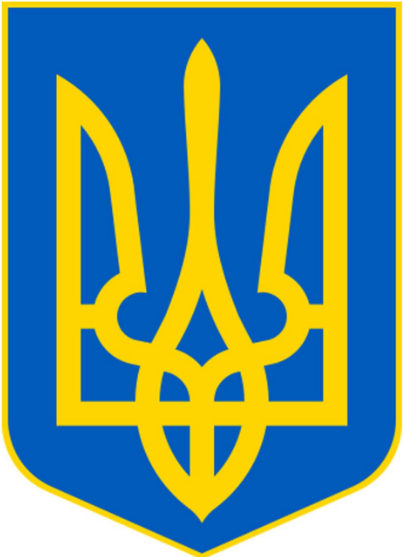 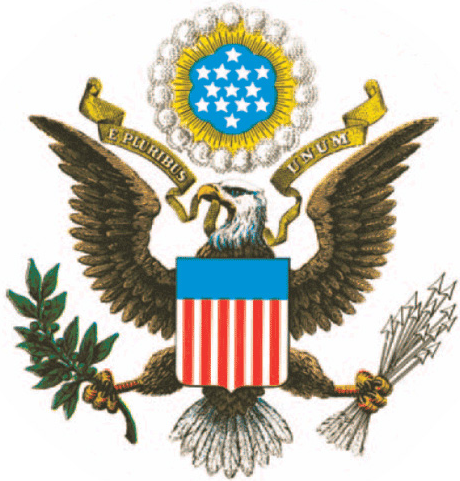 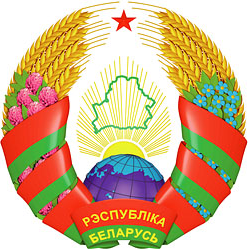 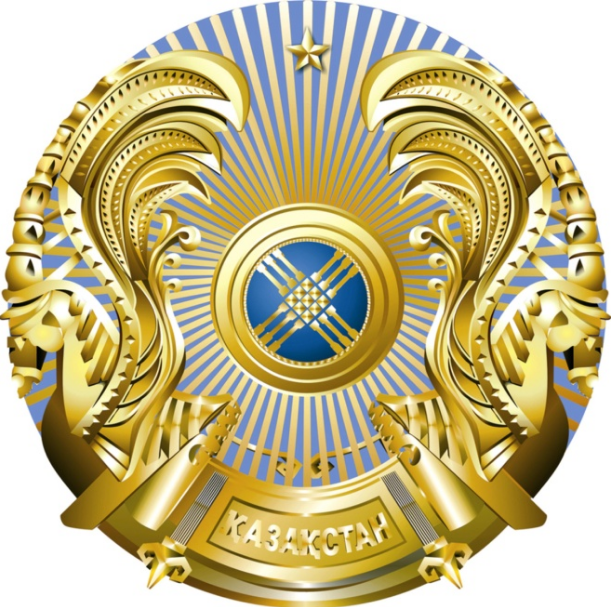 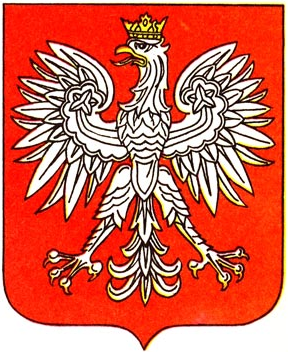 